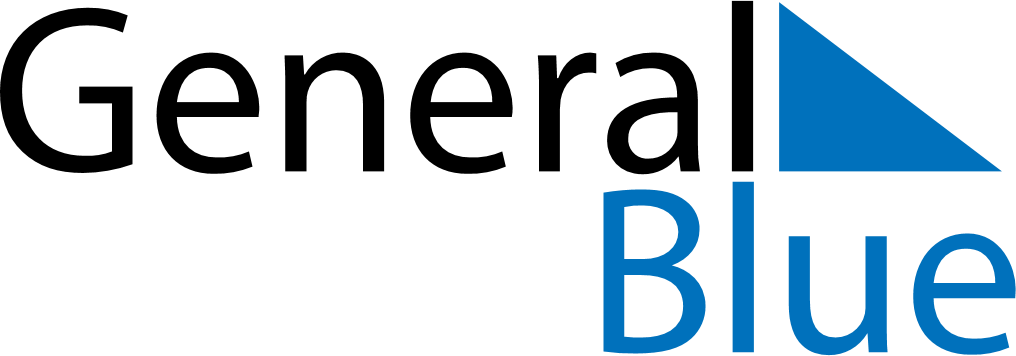 May 2024May 2024May 2024May 2024May 2024May 2024Karlshamn, Blekinge, SwedenKarlshamn, Blekinge, SwedenKarlshamn, Blekinge, SwedenKarlshamn, Blekinge, SwedenKarlshamn, Blekinge, SwedenKarlshamn, Blekinge, SwedenSunday Monday Tuesday Wednesday Thursday Friday Saturday 1 2 3 4 Sunrise: 5:15 AM Sunset: 8:39 PM Daylight: 15 hours and 24 minutes. Sunrise: 5:13 AM Sunset: 8:41 PM Daylight: 15 hours and 28 minutes. Sunrise: 5:10 AM Sunset: 8:43 PM Daylight: 15 hours and 33 minutes. Sunrise: 5:08 AM Sunset: 8:45 PM Daylight: 15 hours and 37 minutes. 5 6 7 8 9 10 11 Sunrise: 5:06 AM Sunset: 8:47 PM Daylight: 15 hours and 41 minutes. Sunrise: 5:04 AM Sunset: 8:49 PM Daylight: 15 hours and 45 minutes. Sunrise: 5:02 AM Sunset: 8:51 PM Daylight: 15 hours and 49 minutes. Sunrise: 5:00 AM Sunset: 8:53 PM Daylight: 15 hours and 53 minutes. Sunrise: 4:58 AM Sunset: 8:55 PM Daylight: 15 hours and 57 minutes. Sunrise: 4:56 AM Sunset: 8:57 PM Daylight: 16 hours and 1 minute. Sunrise: 4:54 AM Sunset: 8:59 PM Daylight: 16 hours and 5 minutes. 12 13 14 15 16 17 18 Sunrise: 4:52 AM Sunset: 9:01 PM Daylight: 16 hours and 9 minutes. Sunrise: 4:50 AM Sunset: 9:03 PM Daylight: 16 hours and 13 minutes. Sunrise: 4:48 AM Sunset: 9:05 PM Daylight: 16 hours and 17 minutes. Sunrise: 4:46 AM Sunset: 9:07 PM Daylight: 16 hours and 21 minutes. Sunrise: 4:44 AM Sunset: 9:09 PM Daylight: 16 hours and 24 minutes. Sunrise: 4:42 AM Sunset: 9:11 PM Daylight: 16 hours and 28 minutes. Sunrise: 4:40 AM Sunset: 9:13 PM Daylight: 16 hours and 32 minutes. 19 20 21 22 23 24 25 Sunrise: 4:39 AM Sunset: 9:14 PM Daylight: 16 hours and 35 minutes. Sunrise: 4:37 AM Sunset: 9:16 PM Daylight: 16 hours and 39 minutes. Sunrise: 4:35 AM Sunset: 9:18 PM Daylight: 16 hours and 42 minutes. Sunrise: 4:34 AM Sunset: 9:20 PM Daylight: 16 hours and 45 minutes. Sunrise: 4:32 AM Sunset: 9:21 PM Daylight: 16 hours and 49 minutes. Sunrise: 4:31 AM Sunset: 9:23 PM Daylight: 16 hours and 52 minutes. Sunrise: 4:29 AM Sunset: 9:25 PM Daylight: 16 hours and 55 minutes. 26 27 28 29 30 31 Sunrise: 4:28 AM Sunset: 9:26 PM Daylight: 16 hours and 58 minutes. Sunrise: 4:27 AM Sunset: 9:28 PM Daylight: 17 hours and 1 minute. Sunrise: 4:25 AM Sunset: 9:29 PM Daylight: 17 hours and 4 minutes. Sunrise: 4:24 AM Sunset: 9:31 PM Daylight: 17 hours and 6 minutes. Sunrise: 4:23 AM Sunset: 9:32 PM Daylight: 17 hours and 9 minutes. Sunrise: 4:22 AM Sunset: 9:34 PM Daylight: 17 hours and 12 minutes. 